Church View Surgery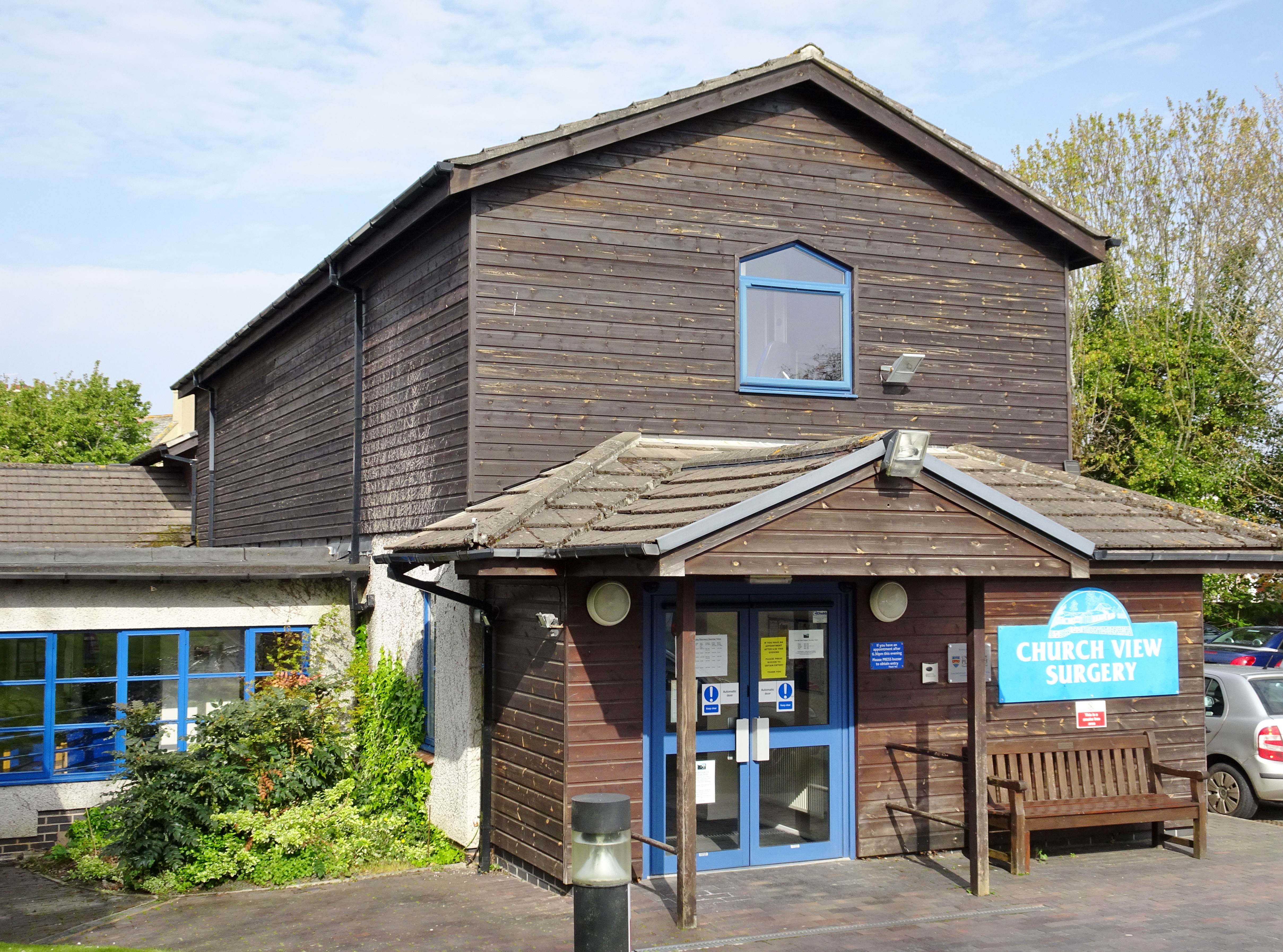 CHURCH VIEW SURGERYNew Patient – Registration PackWelcome to Church View Surgery.Please complete the attached Registration Paperwork in full and ensure that you provide the following information as without it your full registration at this practice will not be able to proceed / may be delayed:Two Forms of ID one which must be Photographic (Passport / Driving Licence) A recent Utility Bill showing your Name / Address and Post code.Your NHS Number.PATIENTS NAME:....................................................................................Receptionist check registration details: .....................................................ID Checked was/is:....................................................................................... NEW PATIENT REGISTRATION/HEALTH QUESTIONNAIRETo All New Patients,A Very Warm Welcome to Church View Surgery 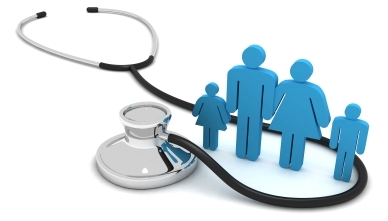 This questionnaire can be used to capture data for new patient registrations and will also help to establish a base-line view of your lifestyle and will assist the nurse / doctor in carrying out a new patient health check. The information that you provide will assist also in identifying patients who may be at risk of developing any chronic disease. Copies of our Patients’ Charter, Patient Information Leaflet and Complaints Procedure are available on request. NEW PATIENT REGISTRATION/HEALTH QUESTIONNAIRE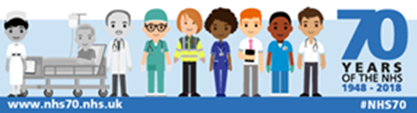 By completing this form you are consenting to Church View Surgery using these details to contact you by whichever means is appropriate:  Surname: …………………………………………………. 		Forename(s): ……………………………………………….…………Previous Surname………………………………………Date of Birth: …………………………………………….. 	Marital status: ….………………………………………….…………Address: ………………………………………………………………………………………………………………………………………………..….…………………………………………………………………… 	Postcode: ……………………………………………..……………..…Home Tel: ……………………………………………..…… Mobile: …………………………………………….………………….…I consent to be contacted by SMS on this number please tick  Email address: …………………………………………………………………………………………………………………………….……………I consent to be contacted by Email at this address please tick It is your responsibility to keep us updated with any changes to your telephone number, email and postal address. We may contact you with appointment details, test results, health campaigns.If you do not consent to being contacted by SMS or Email, please tick here:    SMS    EmailOccupation: …………………………………………………………………………………………………………………………………………….Weight (Approx): ……………………………………….. 	Height: …………………………………………Contact in case of Emergency;Name:.........................................			Address:......................................................Tele No:..................................... 			Relationship:................................................Date of completion of this form: ………………………………………………………………………….	SMOKINGDo you smoke?				Yes / No		If Yes, how many:Cigarettes per day ……..  Cigars per day ..…..  Ounces of tobacco per day ……..How old were you when you started smoking? …………………..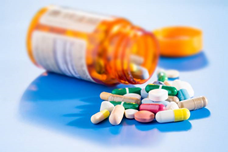 EX-SMOKERSHow old were you when you stopped smoking? …………………How much did you smoke per day? …………………………………..FAMILY HISTORYIs there any of the following in your family (father, mother, brother, sister) before age of 65?Heart Disease (heart attacks, angina)  	Yes / No which family member? ………………………….Stroke?					Yes / No which family member? ………………………….Cancer?					Yes / No which family member? ………………………….Site of cancer? ……………………………………….……………MEDICATIONPlease give details of any medication which you take (prescribed or otherwise), and attach a copy of a repeat prescription if you have one:Name of drug: ……………………………………Dosage: …………………………………………….Name of drug: ……………………………………Dosage: …………………………………………….Name of drug: ……………………………………Dosage: …………………………………………….Name of drug: ……………………………………Dosage: …………………………………………….Name of drug: ……………………………………Dosage: …………………………………………….Name of drug: ……………………………………Dosage: …………………………………………….Name of drug: ……………………………………Dosage: …………………………………………….Name of drug: ……………………………………Dosage: …………………………………………….Name of drug: ……………………………………Dosage: …………………………………………….Please continue on a blank page if necessaryALLERGIESAre you allergic to any substances or foods?     Yes / NoIf yes, please give details: …………………………………………………………………………………..................................................................................................................................................................................................................................................................................................................................................................................................PAST MEDICAL HISTORYPlease give details of any treatment for any significant medical conditions: e.g. Diabetes, asthma, epilepsy, high blood pressure.Please continue on a separate sheet if necessary.……………………………………………………………………………………………………………………………………...............................................................................................................................................................................................................................................................................................................................................................................................................................................................................................................................................................................................................................................................................................................................................................................................................................................................................................................................................................................................................................................................................FOR FEMALE PATIENTS – Date of last smear…………………………………...................................Are you currently pregnant or think you may be?   Yes      No   Expected due date:……………………….CARERS   Do you need / have anyone who looks after you or your daily needs as Carer?		Yes / NoIf “Yes”, would you like them to deal with your health affairs here?			Yes / No(the receptionist can help with these arrangements)Do you care for anyone else?									Yes / NoIf “Yes”, ask the receptionist about Carers support		Thank you for completing this questionnaire. Your doctor will assess the information provided and will invite you for an initial appointment if needed.If you wish to consent to any of the following PLEASE TICK in the relevant boxPatient Name………………..……………..……………….. DOB………………..….… Signature………………….…………………Children Under the age of 16 will automatically have a summary care record created for them unless their GP surgery is advised otherwise. Communication NeedsCommunication NeedsCommunication NeedsCommunication NeedsLanguageWhat is your main spoken language?Do you need an interpreter?                        Yes         NoWhat is your main spoken language?Do you need an interpreter?                        Yes         NoWhat is your main spoken language?Do you need an interpreter?                        Yes         NoCommunicationDo you have any communication needs?   Yes         No (If Yes please specify below)Do you have any communication needs?   Yes         No (If Yes please specify below)Do you have any communication needs?   Yes         No (If Yes please specify below)Communication Hearing aid Lip reading Large print Braille British Sign Language Makaton Sign Language Guide dogPatient Participation GroupPatient Participation GroupWould you like to be involved in our Patient Participation Group? Yes      No Summary Care Record:This is a summary of your Medical, Allergies & Adverse Reactions & can only be accessed by a Clinician in England & with your expressed consent. This will help with your care.Website is – http://systems.hscic.gov.uk/scr/patientsSummary Care Record with Additional Information: What is additional Information?Additional information can be added to your SCR by your GP practice and is a summary of information about your medical history. It can include the following:Your long term health conditions such as asthma, diabetes, heart problems or rare medical conditions.Your relevant medical history – clinical procedures that you have had, why you need a particular medicine, the care you are currently receiving and clinical advise to support your future care. Your healthcare needs and personal preferences – you may have particular communication needs, a long term condition that needs to be managed in a particular way, or you may have made legal decisions or have preferences about your care that you would like to be known.ENHANCED DATA SHARING MODEL ‘SystemOne’Sharing Out – Do you consent to the sharing of data recorded by your GP practice with other NHS organisations that may care for you?